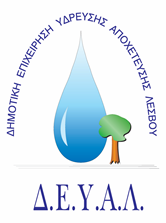 ΔΙΑΔΗΜΟΤΙΚΗ ΕΠΙΧΕΙΡΗΣΗ                                                           Ημερομηνία:17-11-2020ΥΔΡΕΥΣΗΣ ΑΠΟΧΕΤΕΥΣΗΣ                                             ΛΕΣΒΟΥ                                                                                                          Προς                                                                                                          Δ.Ε.Υ.Α. ΛέσβουΕΝΔΕΙΚΤΙΚΟΣ  ΠΡΟΥΠΟΛΟΓΙΣΜΟΣ	Προς Υπογραφή Προσφέροντος ή Εκπροσώπου του……………………………………………………… Όνομα υπογράφοντος……………………………………………….Αρ. Δελτίου Ταυτότητας/ΔιαβατηρίουΥπογράφοντος………………………………………………..Ιδιότητα υπογράφοντος……………………………………………… ΘΕΜΑ:   Προμήθεια υλικών για την τοποθέτηση φωτοσημαντήρα μέσα στη θάλασσα, στη Μονάδα Επεξεργασίας Λυμάτων της Δ.Ε. Μυτιλήνης.Αρ. πρωτ.   13012  /17-11-2020Α/ΑΠΟΣΟΤΗΤΑΠΕΡΙΓΡΑΦΗΤΙΜΗ ΜΟΝ. ΚΟΣΤΟΣ1150ΑΛΥΣΙΔΑ ΕΝ ΘΕΡΜΩ ΓΑΛΒΑΝΙΖΕ ΜΕ ΚΡΙΚΟ Φ16                                        (25 μέτρα ζυγίζουν 150Κg)    (κιλά)3,00450,0024ΝΑΥΤΙΚΟ ΚΛΕΙΔΙ (inox για την παραπάνω αλυσίδα)    τεμ 8,0032,00ΚΑΘΑΡΗ ΑΞΙΑΚΑΘΑΡΗ ΑΞΙΑΚΑΘΑΡΗ ΑΞΙΑΚΑΘΑΡΗ ΑΞΙΑ482,00ΦΠΑ 17%ΦΠΑ 17%ΦΠΑ 17%ΦΠΑ 17%81,94ΣΥΝΟΛΟΣΥΝΟΛΟΣΥΝΟΛΟΣΥΝΟΛΟ563,94